ОТЧЕТ о проведении «Папа, Мама, Я – спортивная семья»5 января  2015 года в ст. Каневской во ДС «Победа» состоялись «Папа, Мама, Я – спортивная семья».Распределение мест:1 место – семья Чаузовы 2 место – семья Аруховы3 место – семья АгеевыКоличество участников:Мужчины: 2 чел.Женщины: 10 чел.Школьники: 30 чел.Всего: 42 чел.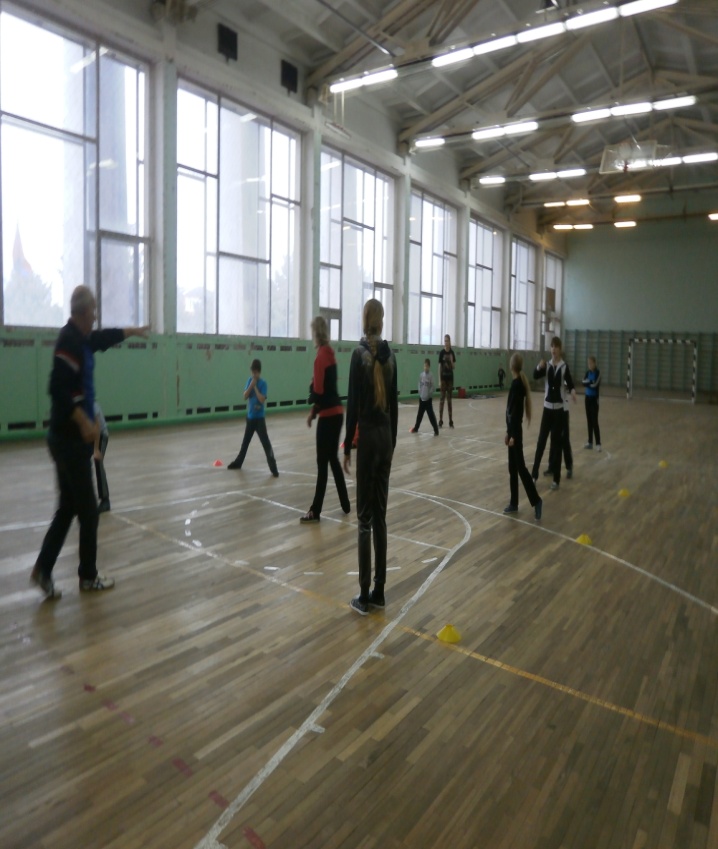 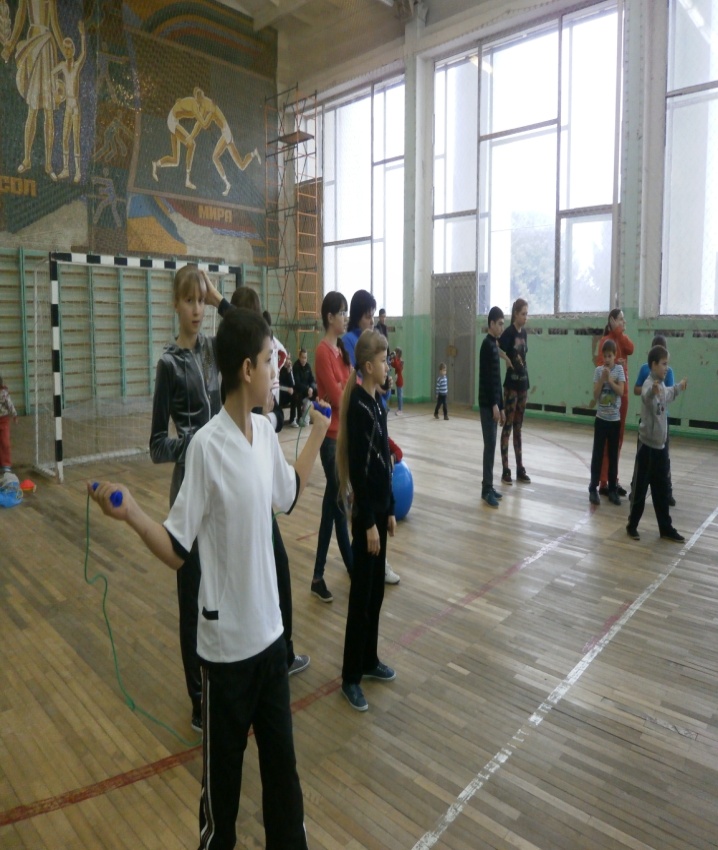 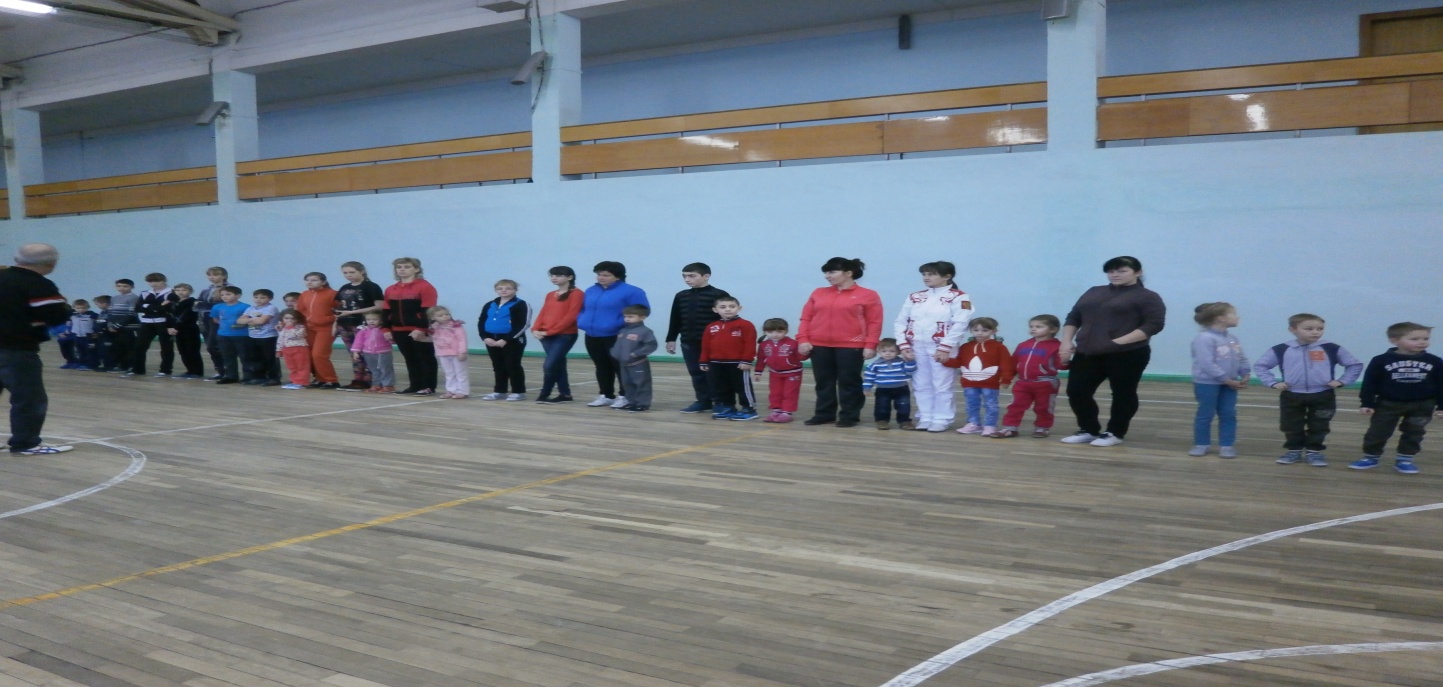 